Mosquito Control Healthy Alternatives to Pesticides are:Aquatic organisms that feed on mosquitos:  amphipods, ants, backswimmers, bacteria, birds, crabs, dragonflies, fish, flatworms, frogs, fungi, giant water bugs, ground beetles, hydra, mites, parasitic nematodes, predacious mosquito larvae, predacious snails, rotifers, spiders, viruses, water scorpions, water striders; Vector Control’s current spray program kills these organisms and their habitats;Bats are a valuable insect control, and we are losing their natural habitats; we must protect and restore and build bat habitats; a colony of 500 bats can easily capture half a million insects nightly; one of the world’s leading bat experts, Dr. Dave Johnston, lives in Saratoga and works as a Wildlife Biologist in Los Gatos; he can help us;Native fish will eat mosquitoes, but the water must be managed for them (reduce fertilizers and aquatic plants which compete for oxygen with the fish and can reduce/eliminate the fish population as a result of mosquito population increase; sewage treatment plant ponds can also have reduced oxygen);Mosquito Fish (Gambusia affinis) eat mosquitos (“Gambusia affinis and Mosquito Control: A review of the Literature” by J. B. Christensen and R. K. Washino, 1977 Unpublished Manuscript at the Department of Entomology University of California);Guppy Fish (Poecelia reticulate) from Central America eat mosquitos, which die out in the winter with cold temperatures; Mosquito Attacking Nematode (Romanomernis calcivorax); “Nematodes for Biological Control of Insects” by G.O. Polnar Jr., 1979 Boca Raton, Fla: CRC Press, 277 pgs.;Microbial Fungi Insecticides (Lagenidium giganteum) attack mosquitos;  Research and literature on techniques that have worked in marshy areas to reduce mosquitoes without pesticides (“Selective Ditching for Salt Marsh Mosquito Control for the SF Bay” by J. Redmond, 1984, IPM Practioner 6 (7) 4-5); Polluted water increases mosquitoes; reduces pollution;NEEM Oil clogs mosquito breathing tubes and smothers them;Polymers reduce mosquitos (“Proceedings of the 16th International Symposium on Controlled Release of Bioactive Materials” Chicago August 6-9 by R. Levy, M.A. Nichols, J.A. Hornh, and T. W. Miller Jr.).Solar panels to pump water thus, removing stagnant marshland water and mosquito breeding water habitats. 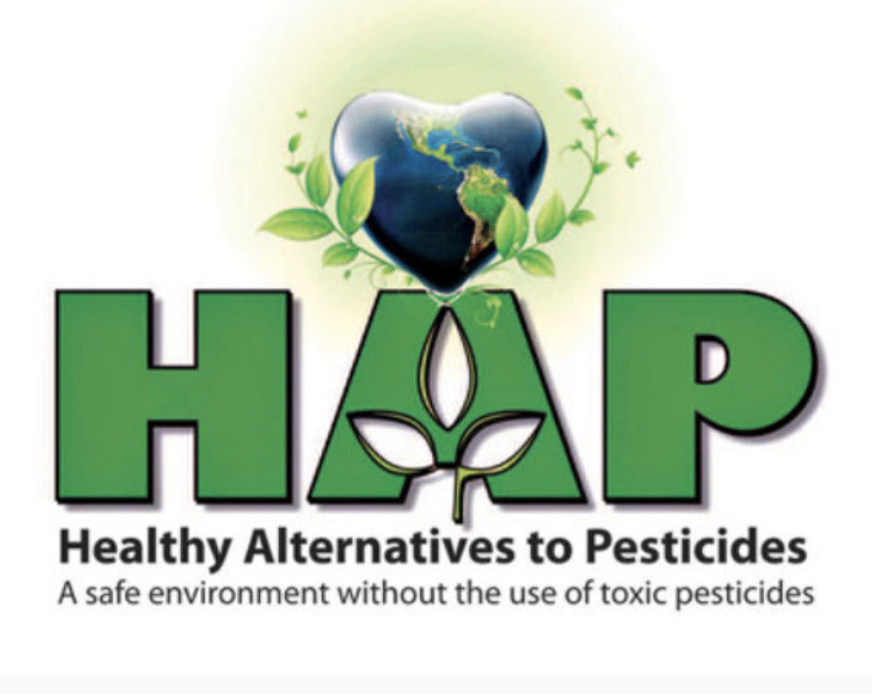 